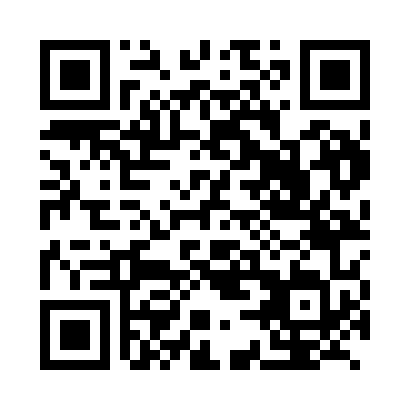 Prayer times for Bivon, CameroonWed 1 May 2024 - Fri 31 May 2024High Latitude Method: NonePrayer Calculation Method: Muslim World LeagueAsar Calculation Method: ShafiPrayer times provided by https://www.salahtimes.comDateDayFajrSunriseDhuhrAsrMaghribIsha1Wed4:345:4712:023:156:177:252Thu4:335:4612:023:166:177:263Fri4:335:4612:013:166:177:264Sat4:325:4612:013:176:177:265Sun4:325:4612:013:176:177:276Mon4:315:4512:013:186:177:277Tue4:315:4512:013:186:177:278Wed4:315:4512:013:186:187:279Thu4:305:4412:013:196:187:2810Fri4:305:4412:013:196:187:2811Sat4:295:4412:013:206:187:2812Sun4:295:4412:013:206:187:2913Mon4:295:4312:013:216:187:2914Tue4:285:4312:013:216:197:2915Wed4:285:4312:013:216:197:3016Thu4:285:4312:013:226:197:3017Fri4:275:4312:013:226:197:3018Sat4:275:4312:013:236:207:3119Sun4:275:4212:013:236:207:3120Mon4:275:4212:013:236:207:3121Tue4:265:4212:013:246:207:3222Wed4:265:4212:013:246:217:3223Thu4:265:4212:013:246:217:3224Fri4:265:4212:013:256:217:3325Sat4:265:4212:023:256:217:3326Sun4:265:4212:023:266:227:3327Mon4:255:4212:023:266:227:3428Tue4:255:4212:023:266:227:3429Wed4:255:4212:023:276:227:3430Thu4:255:4212:023:276:237:3531Fri4:255:4212:023:276:237:35